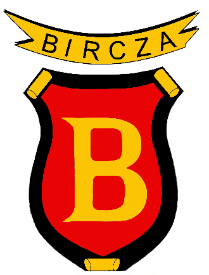 Gmina Birczawoj. PodkarpackieTel. (016) 672-60-91Fax. (016) 672-53-41www.bircza.pl SPECYFIKACJAISTOTNYCH WARUNKÓW ZAMÓWIENIAPostępowanie o udzielenie zamówienia publicznego prowadzonego w trybie przetargu nieograniczonego zgodnie z art. 39 ustawy z dnia 29 stycznia 2004 r.Prawo zamówień publicznychPrzedmiotem zamówienia jest wykonanie zadania pn. :„Świadczenie usług odbioru i zagospodarowania odpadów komunalnych z terenu
 Gminy Bircza.”                                                                                                    ZATWIERDZIŁ.....................................................................Bircza 28.11.2018 r.Informacje o ZamawiającymGmina Birczaul. Ojca Św. Jana Pawła II 237-740 Bircza www.bircza.plGodziny pracy urzędu : pn. - pt.: 7.30 -15.30Telefon: (16) 6726091; fax.: (16) 67253412. Oznaczenie wykonawcyNa potrzeby niniejszej SIWZ za wykonawcę – uważa się osobę fizyczną, osobę prawną albojednostkę organizacyjną nieposiadającą osobowości prawnej, która ubiega się o udzieleniezamówienia publicznego, złożyła ofertę lub zawarła umowę w sprawie zamówienia publicznego.3. Tryb udzielenia zamówieniaPostępowanie prowadzone jest w trybie przetargu nieograniczonego na podstawie przepisówustawy z dnia 29 stycznia 2004 r. Prawo zamówień publicznych (Pzp) - (Dz.U. z 2018 r. poz. 1986).Wartość zamówienia jest mniejsza niż kwota określona w przepisach wydanych na podstawieart. 11 ust. 8 ustawy pzp.4. Opis przedmiotu zamówienia – usługi.Przedmiotem zamówienia jest:„Świadczenie usług odbioru i zagospodarowania odpadów komunalnych z terenu
 Gminy Bircza.”4.1. Przedmiotem zamówienia jest wykonywanie usług polegających na odbiorze                           i zagospodarowaniu (odzysk, unieszkodliwianie) odpadów komunalnych z terenu nieruchomości zamieszkałych i niezamieszkałych, obiektów użyteczności publicznej będących własnością Gminy Bircza, przystanków autobusowych, chodników, parkingów oraz z cmentarzy zlokalizowanych na terenie Gminy Bircza. Szacunkowa ilość odpadów komunalnych do odebrania w ramach zamówienia wynosi około 882 Mg - rocznie.4.2. Zamówienie obejmuje również dostawę worków do gromadzenia odpadów komunalnych o pojemności 110 - 120 l zgodnie z zapisem z pkt. 4.124.3. Zamówienie obejmujące 24 sołectwa: Bircza, Stara Bircza, Kuźmina, Roztoka, Leszczawa Dolna, Leszczawa Górna, Leszczawka, Malawa, Lipa, Jawornik Ruski, Żohatyn, Brzeżawa, Borownica, Kotów, Rudawka, Korzeniec, Boguszówka, Łodzinka, Wola Korzeniecka, Brzuska, Huta Brzuska, Jasienica Sufczyńska, Sufczyna, Nowa Wieś. Najdalej wysunięte od Centrum Gminy są gospodarstwa położone w Żohatynie - ok. 22 km.4.4. Zakres zamówienia obejmuje w szczególności odbiór i zagospodarowanie:1) niesegregowanych (zmieszanych) odpadów komunalnych w ilości około 736 Mg -rocznie,2)segregowanych odpadów komunalnych (papier, tektura, szkło, tworzywa sztuczne, metal, opakowania wielomateriałowe, odpady biodegradowalne, zużyte opony, odpady wielkogabarytowe, zużyty sprzęt elektryczny i elektroniczny, odpady budowlane i rozbiórkowe), w ilości około 146 Mg - rocznie.Zamawiający na podstawie rocznych sprawozdań przedstawia szczegółowo ilość odebranych 
w poszczególnych latach odpadów z rozbiciem na poszczególne rodzaje:Na terenie Gminy Bircza zgłoszonych jest 105 deklaracji jako nieruchomości niezamieszkałe.Na nieruchomościach niezamieszkałych wystawione są następujące rodzaje pojemników:4.5. Pojemności dostarczanych przez Wykonawcę worków na odpady danego rodzaju nie mogą być mniejsze niż wskazane przez Zamawiającego i nie mogą przekraczać tej pojemności dla poszczególnych kolorów tych worków. 4.6. Wskazane powyżej szacowane wielkości odpadów komunalnych stanowią jedynie przewidywane wielkości zamówienia i mogą różnić się od rzeczywistych ilości odebranych odpadów komunalnych. 4.7. Wskazane powyżej szacowane wielkości odpadów służą do ustalenia ceny oferty.4.8. Jednostką obmiarową jest odpowiednio Mg (tona) odebranych odpadów komunalnych (niezależnie od ich rodzaju) oraz szt. (sztuka) worka na odpady danego rodzaju.4.9. Gmina Bircza liczy według ewidencji ludności 6618 mieszkańców, z czego objętych odbiorem odpadów komunalnych jest 4675 mieszkańców; ilość złożonych deklaracji aktywnych - gospodarstwa domowe 1696, nieruchomości niezamieszkałe 105 – stan na dzień 29.10.2018r. (liczby te mogą ulec zmianie).4.10. Cena oferty musi uwzględniać pełen zakres usług i dostaw objętych zamówieniem oraz dodatkowo obejmować wszystkie inne elementy składające się na przedmiot zmówienia i niezbędne do jego należytego wykonania. 4.11. Odpady odbierane przez Wykonawcę gromadzone będą w workach dostarczonych przez Wykonawcę, jak również w workach i pojemnikach pozostających w dyspozycji właścicieli nieruchomości zamieszkałych i nie zamieszkałych, o ile będą one  odpowiadały kolorystyce określonej w pkt. 4.18.4.12. Wykonawca dostarczał będzie mieszkańcom worki na odpady o pojemności 110 – 120 l  według bieżących potrzeb tj. każdy mieszkaniec otrzyma worki w takiej samej ilości i kolorystyce, ile odda z odpadami w danym miesiącu. Wykonawca pozostawi również worki w punktach wyznaczonych przez Zamawiającego, np. po to aby każdy mieszkaniec mógł oddać większą ilość odpadów.Osoby deklarujące gromadzenie selektywne odpadów w pojemnikach/kontenerach powyżej 120 l. zobowiązane są umieszczać odpady w tych kontenerach w workach o kolorystyce określonej w pkt. 4.18 lub bezpośrednio  w kontenerach o odpowiedniej kolorystyce. W przypadku gdy mieszkaniec/firma zadeklarowała zbiórkę odpadów w formie odpadów zmieszanych, może umieszczać odpady bezpośrednio do kontenera. Worki dostarczane będą w ramach umowy przez Wykonawcę usługi bez możliwości naliczania dodatkowych opłat. 4.13. Nie będą odbierane odpady ciekłe, odpady o składzie niezgodnym z wymaganiami przy obrocie odpadami. Zbiórka, wywóz i zagospodarowanie odpadów powinno się odbywać zgodnie z wytycznymi Wojewódzkiego Planu Gospodarki Odpadami – Region Wschodni, Regulaminem Utrzymania Czystości i Porządku w Gminie Bircza oraz obowiązującymi przepisami prawa polskiego.4.14. Odpady komunalne segregowane i niesegregowane powinny być zbierane w systemie indywidualnym „u źródła" w zamkniętych i szczelnych pojemnikach lub workach plastikowych do tego celu przeznaczonych o odpowiedniej wytrzymałości zapewniającej bezpieczny z punktu widzenia technicznego i sanitarnego transport oraz ich odbieranie z nieruchomości z częstotliwością: -   z zabudowy jednorodzinnej odpady zmieszane – raz na dwa tygodnie, odpady segregowane raz w miesiącu, - z zabudowy wielorodzinnej /Bircza/ odpady zmieszane – raz w tygodniu, odpady segregowane – raz na dwa tygodnie. Odpady komunalne takie jak przeterminowane leki                   i chemikalia, zużyte opony, zużyte baterie i akumulatory, zużyty sprzęt elektryczny i elektroniczny, meble i inne odpady wielkogabarytowe, odpady budowlane i rozbiórkowe będą odbierane raz na pół roku.4.15 Odpady segregowane powinny być odbierane w sposób wyodrębniony od odpadów zmieszanych. Wywozem i zagospodarowaniem odpadów objęte będą nieruchomości zamieszkałe oraz niezamieszkałe (podmioty gospodarcze, instytucje itp.).4.16. Właściciele nieruchomości, na których powstają odpady komunalne obowiązani są do pozbywania się odpadów komunalnych z terenu nieruchomości w oparciu o następujący ich rodzaj:- zmieszane odpady komunalne (niesegregowane),- papier i makulatura,- szkło bezbarwne i kolorowe- tworzywa sztuczne,- metale,- opakowania wielo materiałowe- przeterminowane leki i chemikalia- zużyte baterie i akumulatory,- zużyty sprzęt elektryczny i elektroniczny,- odpady wielkogabarytowe,- odpady budowlane i rozbiórkowe,- zużyte opony- odpady biodegradowalne w tym odpady zielone4.17. Wykonawca jest zobowiązany dotrzeć do osób wytwarzających odpady lub do miejsc ich gromadzenia i zebrać odpady zgromadzone w workach foliowych lub pojemnikach.4.18. Odpady zmieszane powinny być zgromadzone w pojemnikach lub workach w kolorze czarnym. Pojemniki lub worki na odpady segregowane powinny posiadać opis określający ich przeznaczenie oraz następującą kolorystykę:1) niebieski oznaczone napisem „PAPIER” - odpady z papieru, w tym z tektury, odpady opakowaniowe z papieru i tektury,2)  zielony oznaczone napisem „SZKŁO”  - odpady ze szkła, w tym odpady opakowaniowe ze szkła,3)  żółty oznaczone napisem „METALE I TWORZYWA SZTUCZNE” – odpady metali,              w tym odpady opakowaniowe z metali, odpady z tworzyw sztucznych, w tym odpady opakowaniowe tworzyw sztucznych, oraz odpady opakowaniowe wielomateriałowe,4)  brązowy oznaczone napisem „BIO” – odpady ulegające biodegradacji,Odbiór odpadów segregowanych od mieszkańców gminy, którzy zadeklarowali selektywną zbiórkę odpadów następować będzie według następujących zasad:a) Odpady segregowane odbierane będą  innym środkiem transportu niż odpady zmieszane.b) Wykonawca sprawdza prawidłowość oznaczenia worków z odpadami segregowanymi i niesegregowanymi (za pomocą czytnika) – stale. c) W przypadkach, gdy właściciele nieruchomości, którzy zadeklarowali, że odpady będą gromadzili w sposób selektywny, a wystawiają je w sposób zmieszany, czy też w przypadku przepełnienia pojemników czy kontenerów {dotyczy firm}, Wykonawca będzie zamieszczał informację o konieczności posegregowania.d) Jeśli upomnienie to nie przyniesie skutku i sytuacja taka powtórzy się dwukrotnie, Wykonawca niezwłocznie zgłosi ten fakt do Urzędu Gminy z podaniem (dokumentacji fotograficznej z datownikiem wykonania w sposób niebudzący wątpliwości w zakresie przypisania pojemników lub worków do konkretnej nieruchomości).e) Uchylanie się od obowiązku zgłaszania Urzędowi Gminy Bircza informacji dotyczącej zaistniałych nieprawidłowości w sposobie segregacji odpadów będzie stanowić naruszenie umowy.f) Wykaz nieruchomości, których właściciele zadeklarowali selektywny sposób postępowania z odpadami Zamawiający przekaże Wykonawcy z wraz z podpisaniem umowy.4.19. Inne odpady odbierane i zagospodarowane przez Wykonawcę:- meble, odpady wielkogabarytowe,- odpady budowlane i rozbiórkowe,- odpady niebezpieczne (przeterminowane leki ,chemikalia),- zużyte opony, zużyty sprzęt elektryczny i elektroniczny będą odbierane akcyjnie z częstotliwością raz na pół roku, w terminach uzgodnionych pomiędzy Zamawiającym a Wykonawcą.4.20. Wykonawca zobowiązany jest do utrzymywania miejsc po odbiorze odpadów komunalnych w należytej czystości (sprzątanie miejsc po zabraniu worków z odpadami oraz pojemników i kontenerów). Zgodnie z art. 9e ustawy z dnia 13 września 1996 r. o utrzymaniu czystości i porządku w gminach (Dz. U. z 2018 r. poz. 1454 tj.) podmiot odbierający odpady komunalne od właścicieli nieruchomości jest zobowiązany do:1). Przekazywania odebranych od właścicieli nieruchomości selektywnie zebranych odpadów komunalnych do instalacji odzysku i unieszkodliwiania odpadów, zgodnie z hierarchią postępowania z odpadami, o której mowa w art. 17 ustawy z dnia 14 grudnia  2012 roku o odpadach (Dz. U. z 2018 r. poz. 992 ze zm.).2) Przekazywania odebranych od właścicieli nieruchomości zmieszanych odpadów komunalnych, odpadów zielonych oraz pozostałości z sortowania odpadów komunalnych przeznaczonych do składowania do regionalnej instalacji do przetwarzania odpadów komunalnych.4.21. Wykonawca jest zobowiązany do sporządzania półrocznych sprawozdań. Sprawozdanie jest przekazywane wójtowi, burmistrzowi lub prezydentowi miasta w terminie do końca miesiąca następującego po upływie półrocza, którego dotyczy zgodnie z ustawą o utrzymaniu czystości i porządku w gminach (Dz. U. z 2018 r. poz. 1454 tj.) w wersji papierowej oraz elektronicznej.4.22. Rozliczanie świadczonych usług wywozu odpadów komunalnych następować będzie pomiędzy Gminą Bircza, a Wykonawcą ryczałtowo płatne w okresach miesięcznych po wykonaniu usługi za dany miesiąc, jej odbiorze oraz po wystawieniu faktury przez Wykonawcę  w terminie zawartym w formularzu ofertowym w kryterium termin płatności faktur TP, od daty jej wpływu do Zamawiającego, wraz z kartami przekazania odpadów             i protokołem odbioru podpisanym przez wyznaczonego pracownika Zamawiającego. W przypadku powierzenia wykonywania części zamówienia Podwykonawcy/om do faktury dla Zamawiającego należy dołączyć oświadczenie Podwykonawcy/ów, że za wykonane usługi jest rozliczony z Wykonawcą i nie będzie sobie rościł żadnych praw w stosunku do Zamawiającego.4.23. Wykonawca przed złożeniem oferty, jeżeli uzna to za konieczne może zapoznać się z terenem, na którym działalność będzie prowadzona.Odbiór odpadów dotyczy terenów zamieszkałych i niezamieszkałych w granicach administracyjnych gminy, szczegółową mapę można znaleźć na stronie internetowej UG Bircza. Przed złożeniem oferty istnieje  możliwość przejazdu trasą odbioru odpadów komunalnych z pracownikiem odpowiedzialnym za gospodarkę odpadami.Odbiór odpadów komunalnych odbywa się przy drogach ogólnie dostępnych (wojewódzkie, powiatowe, gminne). 4.24. Wykonawca zobowiązany jest do ewidencjonowania odebranych pojemników oraz worków, zarówno na odpady zmieszane, jaki i segregowane, poprzez odczytywanie kodów kreskowych nalepionych na workach i pojemnikach na odpady komunalne. Dodatkowo czytnik kodów kreskowych powinien zapisywać dane dotyczące daty i godziny odbioru odpadów. Wykonawca zobowiązany jest przekazać dane z czytnika zgromadzone za okres  1-miesiąca wykonanej usługi odbioru odpadów w formacie xml. Zamawiającemu, w terminie do 5 dni roboczych na adres e-mail podany w umowie. 4.25. Zamawiający zobowiązany jest do posiadania oprogramowania komputerowego umożliwiającego drukowanie kodów kreskowych zawierających informacje:a) posesji oraz jej właściciela, b) rodzaju odpadu (z podziałem na odpady segregowane i zmieszane), c) pojemności pojemnika oraz worka, kontenera.d) Zamawiający ustali z Wykonawcą termin wprowadzenia odbioru odpadów komunalnych     za pomocą  kodów kreskowych.4.26. Wykonawca zobowiązany jest do wyposażenia wszystkich pojazdów wykorzystywanych do realizacji przedmiotu zamówienia w: a) system monitoringu bazującego na systemie pozycjonowania satelitarnego, umożliwiający trwałe zapisywanie, przechowywanie i odczytywanie danych o położeniu pojazdu i miejscach postojów oraz czujników zapisujących dane o miejscach wyładunku odpadów, b) czytniki kodów kreskowych umożliwiających ręczną identyfikację kodów kreskowych, od właścicieli nieruchomości zamieszkałych i niezamieszkałych na terenie Gminy Bircza.4.27. Wykonawca zobowiązany jest do posiadania oprogramowania komputerowego zapewniającego integrację z systemem GPS. Oprogramowanie powinno umożliwić w szczególności: a) jednoznaczne identyfikowanie pojazdów Wykonawcy, którymi świadczy usługę (nr rejestracyjny), b) bieżący monitoring oraz generowanie raportów o czasie i miejscu pracy pojazdów odbierających odpady, 4.28. Wykonawca zobowiązany jest do: a) zapewnienia ciągłości pracy oprogramowania, o którym mowa w.w pkt. a w przypadku jego awarii uruchomienia systemu zastępczego w ciągu 24 godzin, b) archiwizowania na swoim serwerze wszystkich zarejestrowanych przez urządzenia pokładowe danych, przez okres nie krótszy niż 24 miesiące i udostępnienia ich Zamawiającemu, w formie elektronicznej, na każde żądanie. Wspólny Słownik Zamówień (CPV): 90.51.13.00-5 – usługi zbierania śmieci 90.51.10.00-2 – usługi wywozu odpadów, 90.51.31.00-7 – usługi wywozu odpadów pochodzących z gospodarstw domowych, 90.51.20.00-9 – usługi transportu odpadów, Informacje dodatkoweZamawiający wymaga zatrudnienia przez wykonawcę lub podwykonawcę na podstawie umowy o pracę osób do wykonywania następujących czynności w zakresie realizacji zamówienia: pracowników zaangażowanych bezpośrednio przy odbiorze i zagospodarowaniu odpadów tj.: kierowców samochodów odbierających odpady, pracowników zajmujących się odbiorem odpadów, innych osób wykonujących wszelkie czynności związane z odbiorem i zagospodarowaniem odpadów w okresie realizacji umowy. Sposób dokumentowania zatrudnienia w/w osób, uprawnienia zamawiającego w zakresie kontroli spełniania przez wykonawcę powyższych wymagań oraz sankcje z tytułu niespełnienia tych wymagań określa wzór umowy stanowiący załącznik do SIWZ.Wykonawca może powierzyć wykonanie części zamówienia podwykonawcy.Zamawiający nie zastrzega obowiązku osobistego wykonania przez Wykonawcę kluczowych części zamówienia.Zamawiający żąda wskazania przez Wykonawcę części zamówienia, których wykonanie zamierza powierzyć podwykonawcom i podania przez wykonawcę firm podwykonawców.Zamawiający żąda, aby przed przystąpieniem do wykonania zamówienia, wykonawca podał – o ile będą już znane – nazwy albo imiona i nazwiska oraz dane kontaktowe podwykonawców i osób do kontaktu z nimi. Wykonawca zawiadamia Zamawiającego o wszelkich zmianach danych, o których wyżej mowa, w trakcie realizacji zamówienia a także przekazuje informacje na temat nowych podwykonawców, którym w późniejszym okresie zamierza powierzyć realizację robót budowlanych.Stosownie do treści art. 36b ust. 2 ustawy Pzp, Zamawiający informuje, iż jeżeli zmiana albo rezygnacja z podwykonawcy dotyczy podmiotu, na którego zasoby wykonawca powoływał się, na zasadach określonych w art. 22a ust. 1, w celu wykazania spełniania warunków udziału w postępowaniu, wykonawca jest obowiązany wykazać zamawiającemu, że proponowany inny podwykonawca lub wykonawca samodzielnie spełnia je w stopniu nie mniejszym niż podwykonawca, na którego zasoby wykonawca powoływał się w trakcie postępowania o udzielenie zamówienia.Jeżeli powierzenie podwykonawcy wykonania części zamówienia na usługinastępuje w trakcie jego realizacji, wykonawca na żądanie zamawiającego przedstawiaoświadczenie, o którym mowa w art. 25a ust. 1 Pzp, lub oświadczenia i dokumentypotwierdzające brak podstaw wykluczenia wobec tego podwykonawcy. Jeżeli zamawiający stwierdzi, że wobec danego podwykonawcy zachodzą podstawy wykluczenia, wykonawca obowiązany jest zastąpić tego podwykonawcę lub zrezygnować z powierzenia wykonania części zamówienia podwykonawcy. Powierzenie wykonania części zamówienia podwykonawcom nie zwalnia wykonawcy z odpowiedzialności za należyte wykonanie zamówienia.W celu prawidłowego wykonania zamówienia Wykonawca musi posiadać ważną umowę na odbiór lub zapewnienie odbioru odpadów komunalnych segregowanych (szkło, papier i opakowania wielo materiałowe, tworzywa sztuczne, metal) i niesegregowanych z regionalną instalacją do przetwarzania odpadów komunalnych ewentualnie z podmiotami zajmującymi się wykorzystaniem lub przetwarzaniem surowców wtórnych na terenie województwa podkarpackiego (art. 17 ustawy z dnia 14 grudnia 2012 roku o odpadach (Dz. U. z 2018 r.,  poz. 992 ze zm.), przy spełnieniu wymagań określonych w art. 9e ustawy z dnia 13 września 1996 r. o utrzymaniu czystości i porządku w gminach (Dz. U. z 2018 r. poz. 1454).5. Zamówienia częścioweZamawiający nie dopuszcza składania ofert częściowych.6. Zamówienia uzupełniająceZamawiający nie przewiduje możliwości udzielenia zamówień, o których mowa w art. 67 ust. 1 pkt 6 ustawy Pzp.7. Informacja o ofercie wariantowejZamawiający nie dopuszcza składania ofert wariantowych.8. Termin wykonania zamówienia od 01.01.2019 r. do 31 grudnia 2019 r. W terminie 7 dni od podpisania umowy Wykonawca będzie zobowiązany do dostarczenia harmonogramu wywozu odpadów uzgodnionego z Zamawiającym (z podziałem na sołectwa) na okres realizacji zamówienia.9. Warunki udziału w postępowaniu wraz z opisem sposobu dokonywania ocenyspełniania tych warunków9.1. O udzielenie zamówienia mogą ubiegać się wykonawcy, którzy:9.1.1. nie podlegają wykluczeniu;9.1.2. spełniają warunki udziału w postępowaniu.9.2. O udzielenie zamówienia mogą ubiegać się Wykonawcy, którzy spełniają warunkidotyczące:9.2.1. posiadania kompetencji lub uprawnień do prowadzenia określonej działalnościzawodowej, o ile wynika to z odrębnych przepisów.1) Wykonawca musi posiadać wpis do rejestru działalności regulowanej, o którym mowa             w art. 9b, 9c ustawy z dnia 13 września 1996 r. o utrzymaniu czystości i porządku w gminach (Dz. U. z 2018 r. poz. 1454) prowadzonego przez Wójta Gminy Bircza.9.2.2. sytuacji ekonomicznej lub finansowejZamawiający odstępuje od opisu sposobu dokonywania oceny spełnienia warunku w tym zakresie. Zamawiający dokona oceny spełniania warunku udziału w tym zakresie na podstawie oświadczenia o spełnianiu warunków udziału w postępowaniu.9.2.3. zdolności technicznej lub zawodowejZamawiający odstępuje od opisu sposobu dokonywania oceny spełnienia warunku w tym zakresie. Zamawiający dokona oceny spełniania warunku udziału w tym zakresie na podstawie oświadczenia o spełnianiu warunków udziału w postępowaniu.10. Przesłanki wykluczenia wykonawców 10.1. Z postępowania o udzielenie zamówienia wyklucza się Wykonawcę, w stosunku do którego zachodzi którakolwiek z okoliczności, o których mowa w art. 24 ust. 1 pkt 12-23 ustawy Pzp.10.2. Dodatkowo Zamawiający wykluczy Wykonawcę:1)	art. 24 ust. 5 pkt. 1) Pzp w stosunku do którego otwarto likwidację,                                 w zatwierdzonym przez sąd układzie w postępowaniu restrukturyzacyjnym jest przewidziane zaspokojenie wierzycieli przez likwidację jego majątku lub sąd zarządził likwidację jego majątku w trybie art. 332 ust. 1 ustawy z dnia 15 maja 2015 r. – Prawo restrukturyzacyjne (Dz. U. z 2015 r. poz. 978, 1259, 1513, 1830 i 1844) lub którego upadłość ogłoszono, z wyjątkiem Wykonawcy, który po ogłoszeniu upadłości zawarł układ zatwierdzony prawomocnym postanowieniem sądu, jeżeli układ nie przewiduje zaspokojenia wierzycieli przez likwidację majątku upadłego, chyba że sąd zarządził likwidację jego majątku w trybie art. 366 ust. 1 ustawy z dnia 28 lutego 2003 r. – Prawo upadłościowe (Dz. U. z 2015 r. poz. 233, 978, 1166, 1259 i 1844 oraz z 2016 r. poz. 615);2)	art. 24 ust. 5 pkt. 4) uPzp który, z przyczyn leżących po jego stronie, nie wykonał albo nienależycie wykonał w istotnym stopniu wcześniejszą umowę w sprawie zamówienia publicznego lub umowę koncesji, zawartą z Zamawiającym, o którym mowa w art. 3 ust. 1 pkt. 1–4, co doprowadziło do rozwiązania umowy lub zasądzenia odszkodowania;3)	art. 24 ust. 5 pkt. 8) uPzp - który naruszył obowiązki dotyczące płatności podatków, opłat lub składek na ubezpieczenia społeczne lub zdrowotne, co Zamawiający jest 
w stanie wykazać za pomocą stosownych środków dowodowych, z wyjątkiem przypadku, o którym mowa w ust. 1 pkt 15, chyba że Wykonawca dokonał płatności należnych podatków, opłat lub składek na ubezpieczenia społeczne lub zdrowotne wraz z odsetkami lub grzywnami lub zawarł wiążące porozumienie w sprawie spłaty tych należności.10.3.Wykluczenie wykonawcy następuje zgodnie z art. 24 ust. 7 ustawy Pzp.10.4.Wykonawca, który podlega wykluczeniu na podstawie art. 24 ust. 1 pkt 13 i 14 oraz16-20 ustawy Pzp lub na podstawie okoliczności wymienionych w pkt 10.2. SIWZ,może przedstawić dowody na to, że podjęte przez niego środki są wystarczające dowykazania jego rzetelności, w szczególności udowodnić naprawienie szkody wyrządzonej przestępstwem lub przestępstwem skarbowym, zadośćuczynienie pieniężne za doznaną krzywdę lub naprawienie szkody, wyczerpujące wyjaśnienie stanu faktycznego oraz współpracę z organami ścigania oraz podjęcie konkretnych środków technicznych, organizacyjnych i kadrowych, które są odpowiednie dla zapobiegania dalszym przestępstwom lub przestępstwom skarbowym lub nieprawidłowemu postępowaniu Wykonawcy. Regulacji, o której mowa w zdaniu pierwszym nie stosuje się, jeżeli wobec Wykonawcy, będącego podmiotem zbiorowym, orzeczono prawomocnym wyrokiem sądu zakaz ubiegania się o udzielenie zamówienia oraz nie upłynął określony w tym wyroku okres obowiązywania tegozakazu.10.5.Wykonawca nie podlega wykluczeniu, jeżeli Zamawiający , uwzględniając wagę iszczególne okoliczności czynu Wykonawcy, uzna za wystarczające dowodyprzedstawione na podstawie pkt 10.4. SIWZ.10.6. Zamawiający może wykluczyć Wykonawcę na każdym etapie postępowania o udzielenie zamówienia.11. Wykaz oświadczeń i dokumentów, jakie mają dostarczyć wykonawcy w celu potwierdzenia braku podstaw do wykluczenia oraz spełniania warunków udziału w postępowaniu o udzielenie zamówienia publicznego.11.1. W celu wstępnego wykazania braku podstaw do wykluczenia, o których mowa w art.24 ust. 1 ustawy Pzp Zamawiający wymaga złożenia wraz z ofertą oświadczenia – wg wzoru stanowiącego Załącznik nr 2 do SIWZ.11.2. W celu wstępnego wykazania spełnienia warunków udziału w postępowaniu, o którychmowa w art. 22 ust. 1b Pzp Zamawiający wymaga złożenia wraz z ofertąoświadczenia – wg wzoru stanowiącego Załącznik nr 3 do SIWZ.11.3. Wykonawca, w terminie 3 dni od dnia przekazania informacji, o której mowa w art.86 ust. 5 Pzp, przekazuje Zamawiającemu oświadczenie o przynależności lub brakuprzynależności do tej samej grupy kapitałowej, o której mowa w art. 24 ust. 1 pkt 23Wraz ze złożeniem oświadczenia, wykonawca może przedstawić dowody, żepowiązania z innym wykonawcą nie prowadzą do zakłócenia konkurencji wpostępowaniu o udzielenie zamówienia.11.4. Zamawiający wezwie Wykonawcę, którego oferta zostanie najwyżej oceniona, dozłożenia w wyznaczonym, nie krótszym niż 5 dni, terminie aktualnych na dzieńzłożenia następujących dokumentów potwierdzających brak podstaw do wykluczeniaWykonawcy z postępowania:11.4.1. odpisu z właściwego rejestru lub z centralnej ewidencji i informacji o działalności gospodarczej, jeżeli odrębne przepisy wymagają wpisu do rejestru lub ewidencji, w celu potwierdzenia braku podstaw wykluczenia na podstawie art. 24 ust. 5 pkt 1 ustawy Pzp;11.4.2. zaświadczenia właściwego naczelnika urzędu skarbowego potwierdzającego, że wykonawca nie zalega z opłacaniem podatków, wystawionego nie wcześniej niż 3 miesiące przed upływem terminu składania ofert, lub innego dokumentu potwierdzającego, że wykonawca zawarł porozumienie z właściwym organem podatkowym w sprawie spłat tych należności wraz z ewentualnymi odsetkami lub grzywnami, w szczególności uzyskałprzewidziane prawem zwolnienie, odroczenie lub rozłożenie na raty zaległych płatności lub wstrzymanie w całości wykonania decyzji właściwego organu;11.4.3. zaświadczenia właściwej terenowej jednostki organizacyjnej Zakładu Ubezpieczeń Społecznych lub Kasy Rolniczego Ubezpieczenia Społecznego albo innego dokumentu potwierdzającego, że wykonawca nie zalega z opłacaniem składek na ubezpieczenia społeczne lub zdrowotne, wystawionego nie wcześniej niż 3 miesiące przed upływem terminu składania ofert albo wniosków o dopuszczenie do udziału w postępowaniu, lub innego dokumentu potwierdzającego, że wykonawca zawarł porozumienie z właściwym organem w sprawie spłat tych należności wraz z ewentualnymi odsetkami lub grzywnami, w szczególności uzyskał przewidziane prawem zwolnienie, odroczenie lub rozłożenie na raty zaległych płatności lub wstrzymanie w całości wykonania decyzji właściwego organu;11.5. Zamawiający wezwie Wykonawcę, którego oferta zostanie najwyżej oceniona, dozłożenia w wyznaczonym, nie krótszym niż 5 dni, terminie dokumentów potwierdzających spełnienie na dzień składania ofert warunków udziału w postępowaniu.11.6. Wykonawca może w celu potwierdzenia spełniania warunków udziału w postępowaniu, w stosownych sytuacjach oraz w odniesieniu do niniejszego zamówienia, lub jego części, polegać na zdolnościach technicznych lub zawodowych lub sytuacji finansowej lub ekonomicznej innych podmiotów, niezależnie od charakteru prawnego łączących go z nim stosunków prawnych.11.7. Wykonawca, który polega na zdolnościach lub sytuacji innych podmiotów, musi udowodnić Zamawiającemu, że realizując zamówienie, będzie dysponował niezbędnymi zasobami tych podmiotów, w szczególności przedstawiając zobowiązanie tych podmiotów do oddania mu do dyspozycji niezbędnych zasobów na potrzeby realizacji zamówienia. Z zobowiązania potwierdzającego udostępnienie zasobów przez inne podmioty musi bezspornie i jednoznacznie wynikać w szczególności:1. zakres dostępnych wykonawcy zasobów innego podmiotu;2. sposób wykorzystania zasobów innego podmiotu, przez wykonawcę, przy wykonywaniu zamówienia;3. zakres i okres udziału innego podmiotu przy wykonywaniu zamówienia;4. czy podmiot na zdolnościach którego wykonawca polega w odniesieniu do warunków udziału w postępowaniu dotyczących wykształcenia, kwalifikacji zawodowych lub doświadczenia, zrealizuje roboty budowlane lub usługi, których wskazane zdolności dotyczą.W przypadku powoływania się na zasoby podmiotu trzeciego w zakresie zdolności technicznej i zawodowej – Zamawiający wezwie Wykonawcę, którego oferta zostanie najwyżej oceniona, do złożenia w wyznaczonym, nie krótszym niż 5 dni, stosownego zobowiązania11.8. Na wezwanie zamawiającego wykonawca, który polega na zdolnościach lub sytuacjiinnych podmiotów na zasadach określonych w art. 22 a ustawy Pzp, zobowiązany jest do przedstawienia w odniesieniu do tych podmiotów dokumentów wymienionych wpkt. 11.4.11.9. Zamawiający oceni, czy udostępniane Wykonawcy przez inne podmioty zdolności techniczne lub zawodowe , pozwalają na wykazanie przez wykonawcę spełniania warunków udziału w postępowaniu oraz zbada, czy nie zachodzą wobec tego podmiotu podstawy wykluczenia, o których mowa w art. 24 ust. 1 pkt 13-22 i ust. 5 ustawy Pzp.11.10.W odniesieniu do warunków dotyczących wykształcenia, kwalifikacji zawodowych lub doświadczenia, wykonawcy mogą polegać na zdolnościach innych podmiotów, jeśli podmioty te zrealizują roboty budowlane, do realizacji których te zdolności są wymagane.11.11. Jeżeli zdolności techniczne lub zawodowe lub sytuacja ekonomiczna lub finansowa, podmiotu, o którym mowa w pkt 11.6., nie potwierdzają spełnienia przez Wykonawcę warunków udziału w postępowaniu lub zachodzą wobec tych podmiotów podstawy wykluczenia, Zamawiający żąda, aby wykonawca w terminie określonym przez zamawiającego:11.11.1. zastąpił ten podmiot innym podmiotem lub podmiotami lub11.11.2. zobowiązał się do osobistego wykonania odpowiedniej części zamówienia, jeżeli wykaże zdolności techniczne lub zawodowe lub sytuację finansową lub ekonomiczną,11.12.Wykonawca, który powołuje się na zasoby innych podmiotów, w celu wykazania braku istnienia wobec nich podstaw wykluczenia oraz spełniania, w zakresie, w jakim powołuje się na ich zasoby, warunków udziału w postępowaniu zamieszcza informacje o tych podmiotach w składanych przez siebie oświadczeniach – Załączniki nr 2 i 3 do SIWZ.11.13.Wykonawca, który zamierza powierzyć wykonanie części zamówienia podwykonawcom, w celu wykazania braku istnienia wobec nich podstaw wykluczenia z udziału w postępowaniu składa także oświadczenie – Załącznik nr 2 do SIWZ – dotyczące podwykonawców.11.14.W przypadku wspólnego ubiegania się o zamówienie przez wykonawców,oświadczenie wg wzoru na Załączniku nr 2 i 3 do SIWZ składa każdy z wykonawców wspólnie ubiegających się o zamówienie. Dokumenty te potwierdzają spełnianie warunków udziału w postępowaniu oraz brak podstaw wykluczenia w zakresie, w którym każdy z wykonawców wykazuje spełnianie warunków udziału w postępowaniu oraz brak podstaw wykluczenia.11.15.Wszelkie Oświadczenia (w tym Wykazy), o których mowa w niniejszej specyfikacji dotyczące Wykonawcy i innych podmiotów, na których zdolnościach lub sytuacji polega Wykonawca na zasadach określonych w art. 22a ustawy Pzp oraz dotyczące Podwykonawców, składane są w oryginale. Pozostałe dokumenty dotyczące wykazania braku podstaw do wykluczenia oraz spełnienia warunków udziału w postępowaniu, inne niż oświadczenia, składane są w oryginale lub kopii poświadczonej za zgodność z oryginałem.11.16. Poświadczenia za zgodność z oryginałem dokonuje odpowiednio Wykonawca, podmiot, na którego zdolnościach lub sytuacji polega Wykonawca, Wykonawcy wspólnie ubiegający się o udzielenie zamówienia publicznego albo Podwykonawca, w zakresie dokumentów, które każdego z nich dotyczą.11.17. Jeżeli Wykonawca ma siedzibę lub miejsce zamieszkania poza terytorium Rzeczypospolitej Polskiej zamiast dokumentów, o których mowa w pkt 11.4. składa dokument lub dokumenty wystawione w kraju, w którym wykonawca ma siedzibę lub miejsce zamieszkania, potwierdzające odpowiednio, że:a) nie otwarto jego likwidacji ani nie ogłoszono upadłości,b) nie zalega z opłacaniem podatków, opłat, składek na ubezpieczenie społeczne lub zdrowotne albo że zawarł porozumienie z właściwym organem w sprawie spłat tych należności wraz z ewentualnymi odsetkami lub grzywnami, w szczególności uzyskał przewidziane prawem zwolnienie, odroczenie lub rozłożenie na raty zaległych płatności lub wstrzymanie w całości wykonania decyzji właściwego organu,11.18. Dokumenty, o których mowa w pkt 11.17.a) powinny być wystawione nie wcześniej niż 6 miesięcy przed upływem terminu składania ofert, natomiast w pkt 11.17.b) nie wcześniej niż 3 miesiące przed upływem terminu składania ofert11.19. Jeżeli w kraju w którym Wykonawca ma siedzibę lub miejsce zamieszkania lub miejsce zamieszkania ma osoba, której dokument dotyczy, nie wydaje się dokumentów, o których mowa w pkt 11.17., zastępuje się je dokumentem zawierającym odpowiednio oświadczenie wykonawcy, że wskazaniem osoby albo osób uprawnionych do jego reprezentacji, lub oświadczenie osoby, której dokument miał dotyczyć, złożone przed notariuszem lub przed organem sądowym, administracyjnym albo organem samorządu zawodowego lub gospodarczego właściwym ze względu na siedzibę lub miejsce zamieszkania wykonawcy lub miejsce zamieszkania tej osoby.11.20.W przypadku wątpliwości co do treści dokumentu złożonego przez Wykonawcę, Zamawiający może zwrócić się do właściwych organów odpowiednio kraju, w którym Wykonawca ma siedzibę lub miejsce zamieszkania lub miejsce zamieszkania ma osoba, której dokument dotyczy, o udzielenie niezbędnych informacji dotyczących tego dokumentu.11.21. Jeżeli jest to niezbędne do zapewnienia odpowiedniego przebiegu postępowania o udzielenie zamówienia, Zamawiający może na każdym etapie postępowania wezwać Wykonawców do złożenia wszystkich lub niektórych oświadczeń lub dokumentów potwierdzających, że nie podlegają wykluczeniu, spełniają warunki udziału w postępowaniu, a jeżeli zachodzą uzasadnione podstawy do uznania, że złożone uprzednio oświadczenia lub dokumenty nie są już aktualne, do złożenia aktualnych oświadczeń lub dokumentów.11.22.Wykonawca nie jest obowiązany do złożenia oświadczeń lub dokumentów potwierdzających brak podstaw do wykluczenia oraz spełnianie warunków udziału w postępowaniu, jeżeli Zamawiający posiada oświadczenia lub dokumenty dotyczące tego wykonawcy lub może je uzyskać za pomocą bezpłatnych i ogólnodostępnych baz danych, w szczególności rejestrów publicznych w rozumieniu ustawy z dnia 17 lutego 2005 r. o informatyzacji działalności podmiotów realizujących zadania publiczne (Dz. U. z 2014 r. poz. 1114 oraz z 2016 r. poz. 352).12. Oferta wspólnaWykonawcy mogą wspólnie ubiegać się o udzielenie niniejszego zamówienia.Wykonawcy ustanowią pełnomocnika do reprezentowania ich w postępowaniu o udzielenie niniejszego zamówienia albo reprezentowania w postępowaniu o udzielenie niniejszego zamówienia i zawarcia umowy w sprawie zamówienia publicznego, Wszelka korespondencja prowadzona będzie wyłącznie z pełnomocnikiem.13. Wadium1. Wysokość wadiumZamawiający wymaga wniesienia wadium do przedmiotowego postępowania  w wysokości : 5.500,00 zł  ( słownie: pięć tysięcy pięćset 00/100 złotych ) 2. Forma wadiumWadium może być wniesione w następujących formach:a) pieniądzu,b) poręczeniach bankowych lub poręczeniach spółdzielczej kasy oszczędnościowo-kredytowej, z tym że poręczenie kasy jest zawsze poręczeniem pieniężnym,c) gwarancjach bankowych,d) gwarancjach ubezpieczeniowych,e) poręczeniach udzielanych przez podmioty, o których mowa w art. 6b ust. 5 pkt 2 ustawy zdnia 9 listopada 2000 r. o utworzeniu Polskiej Agencji Rozwoju Przedsiębiorczości (Dz. U. z2014 r. poz. 1804 oraz z 2015 r. poz. 978 i 1240).Wadium wnoszone w formie poręczeń lub gwarancji musi obejmować cały okres związania ofertą.3. Miejsce i sposób wniesienia wadiumDo oferty należy dołączyć dokument potwierdzający wniesienie wadium przez wykonawcę tzn.: oryginał lub potwierdzoną za zgodność z oryginałem kopię polecenia przelewu na kontoZamawiającego, w przypadku wniesienia wadium w pieniądzu, lub oryginał dokumentu potwierdzającego wniesienie wadium w innych dopuszczonych przez Zamawiającego formach (należy złożyć w oddzielnej kopercie oznaczonej „oryginał wadium”, która będzie załączona do oferty, wewnątrz opakowania oferty)Wykonawca zostanie wykluczony z niniejszego postępowania jeżeli jego oferta przed terminem składania ofert nie zostanie zabezpieczona akceptowalną przez Zamawiającego formą wadium w wymaganej wysokości.Wadium wnoszone w pieniądzu należy wpłacić przelewem na następujący rachunekZamawiającego: Nr 11 9113 1014 2003 5000 0228 0044 4. Termin wniesienia wadiumWadium należy wnieść przed upływem terminu składania ofert.Pozostałe postanowienia dotyczące wadium, w tym zasad jego zatrzymania i zwrotu określa ustawa Pzp, w szczególności art. 46.14. Opis sposobu przygotowania oferty.Wymagania podstawowe:Każdy wykonawca może złożyć tylko jedną ofertę.Ofertę należy przygotować ściśle według wymagań określonych w niniejszej SIWZ. Oferta powinna być podpisana przez osobę upoważnioną do reprezentowania Wykonawcy, zgodnie z formą reprezentacji Wykonawcy określoną w rejestrze sądowym lub innym dokumencie, właściwym dla danej formy organizacyjnej Wykonawcy, albo przez osobę umocowaną przez osoby uprawnione, przy czym pełnomocnictwo musi być załączone do oferty. Pełnomocnictwo musi być złożone w formie oryginału lub kserokopii poświadczonej notarialnie za zgodność z oryginałem.Wzory dokumentów dołączonych do niniejszej SIWZ powinny zostać wypełnione przez wykonawcę i dołączone do oferty bądź też przygotowane przez wykonawcę w zgodnej z niniejszą SIWZ formie.We wszystkich przypadkach, gdzie mowa o pieczątkach, Zamawiający dopuszcza złożenie czytelnego zapisu o treści pieczęci zawierającego co najmniej oznaczenie firmy i siedziby.Wykonawca ponosi wszelkie koszty związane z przygotowaniem i złożeniem oferty z uwzględnieniem treści art. 93 ust. 4 ustawy prawo zamówień publicznych.Forma ofertyOferta musi być sporządzona w języku polskim, w 1 egzemplarzu, mieć formę pisemną.Stosowne wypełnienia we wzorach dokumentów stanowiących załączniki do niniejszej SIWZi wchodzących następnie w skład oferty mogą być dokonane komputerowo, maszynowo lub ręcznie.Dokumenty przygotowane samodzielnie przez wykonawcę na podstawie wzorów stanowiących załączniki do niniejszej SIWZ powinny mieć formę wydruku komputerowego lub maszynopisu, Całość oferty powinna być złożona w formie uniemożliwiającej jej przypadkowe zdekompletowanie - arkusze (kartki) powinny być zszyte, zbindowane lub połączone w jedną całość inną techniką.Zaleca się aby wszystkie zapisane strony oferty były ponumerowane oraz parafowane przez osobę (osoby) podpisującą (ce) ofertę.15. Wyjaśnianie i zmiana treści SIWZ1. Wyjaśnianie treści SIWZ.Wykonawca może zwrócić się do zamawiającego o wyjaśnienie treści specyfikacji istotnych warunków zamówienia. Zamawiający jest obowiązany udzielić wyjaśnień niezwłocznie, jednak nie później niż na 2 dni przed upływem terminu składania ofert – pod warunkiem, że wniosek o wyjaśnienie treści specyfikacji istotnych warunków zamówienia wpłynął do zamawiającego nie później niż do końca dnia, w którym upływa połowa wyznaczonego terminu składania ofert. Jeżeli wniosek o wyjaśnienie treści specyfikacji istotnych warunków zamówienia wpłynął po upływie terminu składania wniosku, o którym mowa wyżej, lub dotyczy udzielonych wyjaśnień, zamawiający może udzielić wyjaśnień albo pozostawić wniosek bez rozpoznania.2. Zmiany w treści SIWZW uzasadnionych przypadkach Zamawiający może przed upływem terminu składania ofert zmienić treść specyfikacji istotnych warunków zamówienia. Dokonaną zmianę treścispecyfikacji zamawiający udostępnia na stronie internetowej : www.bip.bircza.pl16. Zebranie wykonawców.Zamawiający nie przewiduje zebrania wykonawców.17. Osoby uprawnione do porozumiewania się z wykonawcamiOsobami ze strony zamawiającego upoważnionymi do kontaktowania się z wykonawcami są: w sprawach merytorycznych: p. Krzysztof Hop – pracownik do spraw odbioru odpadów komunalnych tel. 16-6726090 wew. 22, w sprawach procedury: p. Paweł Rogal – pracownik do spraw zamówień publicznych tel. 16-6726090 wew. 4018. Miejsce, termin i sposób złożenia oferty.1. Ofertę należy złożyć w zabezpieczonej kopercie ostemplowanej pieczęcią firmową, bezpośrednio w siedzibie zamawiającego – Urząd Gminy Bircza ul. Ojca Św. Jana Pawła II 2, 37-740 Bircza lub za pośrednictwem poczty.          Termin wpływu ofert do siedziby zamawiającego upływa dnia 07.12.2018 r. o godz. 1100.2. Oferta złożona po terminie zostanie niezwłoczna zwrócona wykonawcy.3. Ofertę należy złożyć w nieprzeźroczystej kopercie (paczce). Kopertę (paczkę) należyopisać następująco:Oferta na: „Świadczenie usług odbioru i zagospodarowania odpadów komunalnych 
z terenu Gminy Bircza.” „NIE OTWIERAĆ PRZED 07.12.2018 r. o godz. 1100.”4. Na kopercie (paczce) oprócz opisu jak wyżej należy umieścić nazwę i adres wykonawcy.19. Zmiany lub wycofanie złożonej oferty1. Skuteczność zmian lub wycofania złożonej oferty.Wykonawca może wprowadzić lub wycofać złożoną przez siebie ofertę. Zmiany lubwycofanie złożonej oferty są skuteczne tylko wówczas, gdy zostały dokonane przedupływem terminu składania ofert.2. Zmiana złożonej oferty.Zmiany, poprawki lub modyfikacje złożonej oferty muszą być złożone w miejscu i wedługzasad obowiązujących przy składaniu oferty. Odpowiednio opisane koperty (paczki)zawierające zmiany należy dodatkowo opatrzyć dopiskiem „ZMIANA”. W przypadkuzłożenia kilku „ZMIAN” kopertę (paczkę) każdej „ZMIANY” należy dodatkowo opatrzyćnapisem „zmiana nr ..”.3. Wycofanie złożonej oferty.Wycofanie złożonej oferty następuje poprzez złożenie pisemnego powiadomieniapodpisanego przez umocowanego na piśmie przedstawiciela wykonawcy. Wycofanienależy złożyć w miejscu i według zasad obowiązujących przy składaniu oferty.Odpowiednio opisaną kopertę zawierającą powiadomienie należy dodatkowo opatrzyćdopiskiem „WYCOFANIE”20. Miejsce i termin otwarcia ofertOtwarcie złożonych ofert odbędzie się w siedzibie zamawiającego – Urząd Gminy Bircza ul. Ojca Św. Jana Pawła II 2, 37-740 Bircza, p. nr 11 w dniu 07.12.2018 r. o godz. 1115.21. Tryb otwarcia ofert1. Bezpośrednio przed otwarciem ofert Zamawiający podaje kwotę, jaką zamierzaprzeznaczyć na sfinansowanie zamówienia.2. W trakcie publicznej sesji otwarcia ofert nie będą otwierane koperty zawierające oferty,których dotyczy „WYCOFANIE”. Takie oferty zostaną odesłane wykonawcom bez otwierania.3. Koperty oznakowane dopiskiem „ZMIANA” zostaną otwarte przed otwarciem kopertzawierających oferty, których dotyczą te zmiany. Po stwierdzeniu poprawności procedurydokonania zmian zmiany zostaną dołączone do oferty.4. W trakcie otwarcia kopert z ofertami Zamawiający każdorazowo ogłosi obecnym:- nazwę i adres wykonawcy, którego oferta jest otwierana- informacje dotyczące ceny i innych kryterium oferty. Powyższe informacje zostaną odnotowane w protokole postępowania przetargowego.5. Informacje, o których mowa powyżej, Zamawiający przekazuje niezwłoczniewykonawcom, którzy nie byli obecni przy otwarciu ofert, na ich wniosek.22. Zwrot oferty bez otwieraniaZamawiający niezwłocznie zwróci ofertę, która zostanie złożona po terminie.23. Termin związania ofertą1. Wykonawca pozostaje związany złożoną ofertą przez 30 dni. Bieg terminu związaniaofertą rozpoczyna się wraz z upływem terminu składania ofert.2. Wykonawca samodzielnie lub na wniosek zamawiającego może przedłużyć terminzwiązania ofertą, z tym że zamawiający może tylko raz, co najmniej na 3 dni przedupływem terminu związania ofertą, zwrócić się do wykonawców o wyrażenie zgody naprzedłużenie tego terminu o oznaczony okres, nie dłuższy jednak niż 60 dni.24. Opis sposobu obliczenia cenyPodana w ofercie cena ma charakter ryczałtowy. Cena ta musi być wyrażona w PLN. Wiążąca strony cena podana w Formularzu Oferty musi uwzględniać wszystkie wymagania niniejszej SIWZ oraz obejmować wszelkie koszty, jakie poniesie Wykonawca z tytułu należytej oraz zgodnej z obowiązującymi przepisami realizacji przedmiotu zamówienia. Do wartości netto należy doliczyć podatek VAT zgodnie z obowiązującymi przepisami. Suma wartości netto i podatku VAT stanowi wartość brutto oferty.Do wyliczenia ceny należy przyjąć stawkę należnego podatku VAT w wysokości 8%. Wykonawcy zobowiązani są do bardzo starannego zapoznania się z Opisem Przedmiotu Zamówienia, warunkami wykonania i wszystkimi czynnikami mogącymi mieć wpływ na cenę realizacji zamówienia. Zamawiający nie przewiduje możliwości udzielania zaliczek na poczet wykonania zamówienia.25. Kryteria oceny ofert1. Zamawiający oceni i porówna jedynie te oferty, które:- zostaną złożone przez wykonawców nie wykluczonych przez Zamawiającego zniniejszego postępowania,- nie zostaną odrzucone przez Zamawiającego2. Oferty zostaną ocenione przez Zamawiającego w oparciu o następujące kryteria i ichznaczenie :Zamawiający dokona wyboru najkorzystniejszej oferty w oparciu o poniższe kryteria o następującym znaczeniu procentowym:1) cena – 60 %2) termin płatności faktury - 40 %1) cena:Maksymalną ilość punktów w kryterium „Cena” otrzyma oferta z najniższą ceną. Ilość punktów przyznana ofercie w kryterium „Cena” zostanie określona zgodnie ze wzorem:        Cena oferty najtańszej           C = ------------------------------- × Wc      Cena oferty badanejgdzie:C – ilość punktów przyznana w ofercie w kryterium „Cena”Wc – waga procentowa dla kryterium „Cena”” = 602) termin płatności faktury:	W powyższym kryterium oceniany będzie termin płatności faktur TP.Oferty będą oceniane w następnym sposób:Termin płatności faktur 7 dni – 0 pkt,Termin płatności faktur 14 dni – 10 pkt,Termin płatności faktur 21 dni – 20 pkt,Termin płatności faktur 30 dni – 40 pkt,Łączna ilość punktów oferty stanowi sumę ilości punktów przyznanych w kryterium „Cena” - „C” i ilości punktów przyznanych w kryterium „termin płatności faktury” – „TP”.Jeżeli wybór oferty najkorzystniejszej będzie niemożliwy z uwagi na to, że dwie lub więcej ofert uzyska taką samą liczbę punktów (przedstawia taki sam bilans ceny i innych kryteriów ), zamawiający wybierze ofertę z niższą ceną.	8. Oferta spełniająca w najwyższym stopniu wymagania określone w każdym kryterium otrzyma maksymalną liczbę punktów. Pozostałym ofertom przypisana zostanie proporcjonalnie mniejsza liczba punktów. Wynik będzie traktowany jako wartość punktowa oferty. 9. Oferta, która przedstawia najkorzystniejszy bilans (maksymalna liczba przyznanych punktów w oparciu o ustalone kryteria), zostanie uznana za najkorzystniejszą, a pozostałe oferty będą sklasyfikowane zgodnie z liczbą uzyskanych punktów. Realizacja zamówienia zostanie powierzona wykonawcy, którego oferta uzyska najwyższą liczbę punktów.26. Tryb oceny ofertWyjaśnienia treści ofert i poprawianie oczywistych omyłek.W toku badania i oceny ofert Zamawiający może żądać od wykonawców wyjaśnień dotyczących treści złożonych ofert. Niedopuszczalne jest prowadzenie między Zamawiającym a wykonawcą negocjacji dotyczących złożonej oferty oraz, z zastrzeżeniem treści następnego zdania, dokonywanie jakiejkolwiek zmiany w jej treści.Zamawiający poprawia w ofercie:- oczywiste omyłki pisarskie,- oczywiste omyłki rachunkowe, z uwzględnieniem konsekwencji rachunkowych dokonanychpoprawek,- inne omyłki polegające na niezgodności oferty ze specyfikacją istotnych warunków zamówienia, niepowodujące istotnych zmian w treści oferty – niezwłocznie zawiadamiając o tym wykonawcę, którego oferta została poprawiona.27. Informacje o formalnościach, jakie powinny zostać dopełnione po wyborze oferty wcelu zawarcia umowy1. Przy dokonywaniu wyboru oferty najkorzystniejszej Zamawiający stosował będziewyłącznie zasady i kryteria określone w SIWZ.2. Zamawiający udzieli zamówienia wykonawcy (wykonawcom), którego oferta zostanieuznana za najkorzystniejszą.3. Niezwłocznie po wyborze najkorzystniejszej oferty zamawiający jednocześnie zawiadomiwykonawców, którzy złożyli oferty o:a. wyborze najkorzystniejszej oferty, podając nazwę albo imię i nazwisko, siedzibę albomiejsce zamieszkania i adres, jeżeli jest miejscem wykonywania działalności wykonawcy, którego ofertę wybrano, oraz nazwy albo imiona i nazwiska, siedziby albo miejsca zamieszkania i adresy, jeżeli są miejscami wykonywania działalności wykonawców, którzy złożyli oferty, a także punktację przyznaną ofertom w każdym kryterium oceny ofert i łączną punktację,b. wykonawcach, którzy zostali wykluczeni,c. wykonawcach, których oferty zostały odrzucone, powodach odrzucenia oferty, a w przypadkach, o których mowa w art. 89 ust. 4 i 5, braku równoważności lub braku spełniania wymagań dotyczących wydajności lub funkcjonalności,d. unieważnieniu postępowania- podając uzasadnienie faktyczne i prawne.1. Zamawiający udostępnia informacje, o których mowa w pkt 3a i 3d, na stronieinternetowej.2. W przypadku wyboru oferty złożonej przez kilku wykonawców wykonawca przedpodpisaniem umowy zobowiązany jest dostarczyć zamawiającemu umowę regulującą współpracę tych wykonawców.28. Unieważnienie postępowaniaZamawiający unieważni postępowanie o udzielenie niniejszego zamówienia, jeżeli:a. nie złożono żadnej oferty niepodlegającej odrzuceniu,b. cena najkorzystniejszej oferty lub oferta z najniższą ceną przewyższa kwotę, którą zamawiający zamierza przeznaczyć na sfinansowanie zamówienia, chyba że zamawiający może zwiększyć tę kwotę do ceny najkorzystniejszej oferty,c. w przypadkach, o których mowa w art. 91 ust. 5 ustawy Prawo zamówień publicznych(złożenia ofert dodatkowych), zostały złożone oferty dodatkowe o takiej samej cenie,d. wystąpiła istotna zmiana okoliczności powodująca, że prowadzenie postępowania lubwykonanie zamówienia nie leży w interesie publicznym, czego nie można było wcześniej przewidzieć,e. postępowanie obarczone jest niemożliwą do usunięcia wadą uniemożliwiającą zawarcieniepodlegającej unieważnieniu umowy w sprawie zamówienia publicznego.29. Pouczenie o środkach ochrony prawnej1. Środki ochrony prawnej przysługują Wykonawcy, a także innemu podmiotowi, jeżeli ma lub miał interes w uzyskaniu danego zamówienia oraz poniósł lub może ponieść szkodę w wyniku naruszenia przez Zamawiającego przepisów ustawy.2. W przedmiotowym postępowaniu, odwołanie przysługuje wobec czynności:1) określenia warunków udziału w postępowaniu;2) wykluczenia odwołującego z postępowania o udzielenie zamówienia;3) odrzucenia oferty odwołującego;4) opisu przedmiotu zamówienia;5) wyboru najkorzystniejszej oferty.3. Odwołanie powinno wskazywać czynność lub zaniechanie czynności Zamawiającego, której zarzuca się niezgodność z przepisami ustawy, zawierać zwięzłe przedstawienie zarzutów, określać żądanie oraz wskazywać okoliczności faktyczne i prawne uzasadniające wniesienie odwołania.4. Odwołanie wnosi się do Prezesa Izby w formie pisemnej lub w postaci elektronicznej, podpisane bezpiecznym podpisem elektronicznym weryfikowanym przy pomocy ważnego kwalifikowanego certyfikatu lub równoważnego środka, spełniającego wymagania dla tego rodzaju podpisu.5. Odwołujący przesyła kopię odwołania zamawiającemu przed upływem terminu do wniesienia odwołania w taki sposób, aby mógł on zapoznać się z jego treścią przed upływem tego terminu.Domniemywa się, iż zamawiający mógł zapoznać się z treścią odwołania przed upływemterminu do jego wniesienia, jeżeli przesłanie jego kopii nastąpiło przed upływem terminu dojego wniesienia przy użyciu środków komunikacji elektronicznej.6. Odwołanie wnosi się w terminie: w terminie 5 dni od dnia przesłania informacji o czynności zamawiającego stanowiącej podstawę jego wniesienia – jeżeli zostały przesłane w sposób określony w art. 180 ust. 5 zdanie drugie albo w terminie 10 dni – jeżeli zostały przesłane w inny sposób.7. Odwołanie wobec treści ogłoszenia o zamówieniu, a także wobec postanowień specyfikacjiistotnych warunków zamówienia, wnosi się w terminie 5 dni od dnia zamieszczenia ogłoszenia w Biuletynie Zamówień Publicznych lub SIWZ na stronie internetowej.8. Wykonawca może w terminie przewidzianym do wniesienia odwołania poinformowaćzamawiającego o niezgodnej z przepisami ustawy czynności podjętej przez niego lubzaniechaniu czynności, do której jest on zobowiązany na podstawie ustawy, na które nieprzysługuje odwołanie na podstawie art. 180 ust. 2.9. W przypadku uznania zasadności przekazanej informacji zamawiający powtarza czynność albo dokonuje czynności zaniechanej, informując o tym wykonawców w sposób przewidziany w ustawie dla tej czynności.10.Na czynności, o których mowa w ust. 9, nie przysługuje odwołanie, z zastrzeżeniem art. 180 ust. 2.30. Sposób porozumiewania się zamawiającego z wykonawcami1. W postępowaniu o udzielenie niniejszego zamówienia publicznego oświadczenia, wnioski, zawiadomienia, oraz informacje Wykonawcy i Zamawiający przekazują za pośrednictwem poczty elektronicznej lub faksu z zastrzeżeniem ust. 6. Zawsze dopuszczalna jest forma pisemna.2. Wykonawca w swojej ofercie zobowiązany jest wskazać swój adres e-mailowy, numer faksu, jak również adres do korespondencji – zgodnie z Załącznikiem nr 1 do SIWZ.3. Dokumenty, o których mowa w ust. 1 powinny być sporządzone w formie pisemnej, podpisane przez osobę/y uprawnioną/e do reprezentowania Wykonawcy, zgodnie z aktualnymdokumentem rejestrowym lub pełnomocnictwem i zgodnie z wyborem Wykonawcy przesłane:1) pocztą elektroniczną – na adres e-mailowy: sekretariat@bircza.pl – dokumenty powinny być zeskanowane do formatu PDF lub JPEG po ich podpisaniu przez uprawnioną osobę;2) faksem – na nr 16 67253413) pisemnie na adres: Urząd Gminy Bircza ul. Ojca Św. Jana Pawła II 2, 37-740 Bircza 4. Komunikacja z Wykonawcami będzie prowadzona również poprzez zamieszczanie istotnych informacji dotyczących postępowania na stronie internetowej Zamawiającego pod adresem: www.bip.bircza.pl5. Forma pisemna zastrzeżona jest dla składania oferty wraz z załącznikami oraz oświadczeń idokumentów składanych przez Wykonawcę dla wykazania braku podstaw do wykluczenia oraz na potwierdzenie spełnienia warunków udziału w postępowaniu (patrz. Rozporządzenie Prezesa Rady Ministrów z dnia 26 lipca 2016 r. w sprawie rodzajów dokumentów, jakich może żądać zamawiający od wykonawcy w postępowaniu o udzielenie zamówienia (Dz. U. z 2016 roku, poz.1126));6. W przypadku przekazywania oświadczeń, wniosków, zawiadomień oraz informacji drogąelektroniczną lub faksem, każda ze stron postępowania na żądanie drugiej niezwłoczniepotwierdza fakt ich otrzymania. W przypadku braku potwierdzenia otrzymania wiadomościprzez Wykonawcę domniemywa się, iż pismo wysłane przez Zamawiającego na adres mailowy lub numer faksu podany przez Wykonawcę, zostało mu doręczone w sposób umożliwiający zapoznanie się Wykonawcy z treścią przekazanego pisma.8. Osoba uprawniona do kontaktu z Wykonawcami: Paweł Rogal, tel. 16 6726090 wew. 4031. Projekt umowy1. Wzór umowy jest przedstawiony w załączniku nr 4 do SIWZ.2. Zamawiający przewiduje możliwość wprowadzenia zmian postanowień umowy dotyczących:1) zmiany wysokości wynagrodzenia Wykonawcy na skutek zmiany obowiązującej stawki podatku VAT.                                                                                                                                                      2) zmiany przedstawiciela Zamawiającego, zmiany osoby odpowiedzialnej za realizację przedmiotu zamówienia po stronie Wykonawcy.3)  zmiany danych osobowych oraz rachunku bankowego.2. Wynagrodzenie ryczałtowe zawarte w formularzu ofertowym oraz umowie za odbiór i zagospodarowanie odpadów segregowanych oraz niesegregowanych przez cały okres trwania umowy pozostaje niezmienne.3. Każda zmiana niniejszej umowy wymaga formy pisemnej - aneks - pod rygorem nieważności.Niedopuszczalne są jednak, pod rygorem nieważności, zmiany postanowień zawartej umowy oraz wprowadzenie nowych postanowień do umowy, jeżeli przy ich uwzględnieniu należałoby zmienić treść oferty, na podstawie której dokonano wyboru Wykonawcy, chyba że Zamawiający przewidział możliwość dokonania takiej zmiany  w ogłoszeniu o zamówieniu oraz określił warunki takiej zmiany.                                                                                                                                                                                                                                                                                                                                                                                                                                                                                                                                                32. Wykaz załączników do niniejszej SIWZZał. nr 1 – formularz ofertyZał. nr 2 – oświadczenie o braku podstaw do wykluczeniaZał. nr 3 – oświadczenie o spełnieniu warunków udziału w postępowaniuZał. nr 4 – wzór umowyZał. nr 5 – oświadczenie o posiadanym sprzęcieRodzaj odpadów [t]LataLataLataRodzaj odpadów [t]201620172018 – I półroczeOdpady komunalne zmieszane (niesegregowane)593,860717,70367,60tworzywa sztuczne, odpady opakowaniowe6,5778,3118,8szkło28,822,1616,68papier9,7246,292,61metale2,73,900sprzęt elektryczny  i elektroniczny2,368,556,165gruz betonowy2,29,800wielkogabaryty1,559,7312,9opony zużyte4,853,0014,96Rodzaj pojemnika [l]Ilość pojemników [szt]1208524015110074